THE HIVE-PED SEMINAR PROGRAMME				 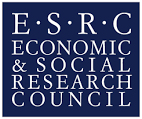 CONFERENCE - Journeys to Higher Education - BIS Conference Centre, London. 4 October 2013 Organiser The HIVE-PED team, University of Greenwich.Focus Progression to higher education of apprentices and FE students from London colleges.  Presentations Professor Joy Carter, Vice Chancellor, University of Winchester; Sharon Smith and Hugh Joslin, University of Greenwich; Natasha Chopra, BIS/DFE Apprenticeships Policy Unit; Sarah Benioff, National Apprenticeships Service; Professor Alison Fuller, Institute of Education, University College London; Sue Betts, Linking London; Yolande Burgess, London Councils Young People’s Education and Skills; Caroline Neville, Association of Colleges; Professor Jill Jameson, University of Greenwich.Seminar One - Higher Vocational Education. University of Greenwich. 28 February 2014Organiser The HIVE-PED team, University of Greenwich.Focus Higher Vocational Education  PresentationsProfessor Jill Jameson and Hugh Joslin, University of Greenwich; Debi Hayes, GSM London; Professor Gareth Parry, University of Sheffield; Dr Suzie Dent, Higher Education Statistics Agency (HESA); Sharon Smith, University of Greenwich; Professor Patrick Ainley, University of Greenwich; Dr Martin Allen.Seminar Two -  Parity, progression and social mobility: critical issues for higher vocational education pathways.  University of Birmingham. 23 June 2014Organiser Professor Ann-Marie Bathmaker, University of BirminghamFocus International perspectives on vocational education pathwaysPresentationsProfessor Ann-Marie Bathmaker, University of Birmingham; Professor Jill Jameson, University of Greenwich; Dr Kevin Orr, University of Huddersfield; Professor Leesa Wheelahan, University of Toronto, Canada; Professor Debra Bragg, University of Illinois, USA.Seminar Three -Apprenticeships and Progression. University of Greenwich. 10 October 2014Organiser The HIVE-PED team, University of Greenwich.Focus Apprentices, progression and vocational pathwaysPresentationsProfessor Jill Jameson, University of Greenwich; Alison Morris, UK Commission for Employment and Skills (UKCES); Hugh Joslin and Sharon Smith, University of Greenwich; Professor Alison Fuller, Institute of Education, University College London.Seminar Four – CRAFTY WORK: RE-FORMING, RE-MAKING AND RE-THINKING VOCATIONAL AND TECHNICAL EDUCATION 2010-2015.  University of Greenwich.  6 March 2015Organiser Tony Forster, City and Guilds, LondonFocus Vocational pedagogy, the future of vocational education in England and collaboration on the HIVE-PED MOOCPresentations Professor Jill Jameson, University of Greenwich; Professor Bill Lucas, University of Winchester; Tony Forster, City and Guilds, London.Seminar FIVE – international perspectives on policy, pedagogy and practice in higher vocational education. University of Huddersfield October 2015Organiser Professor Kevin Orr, University of HuddersfieldFocus How differing conceptions of vocational education and its purpose shape its organisation, delivery and assessment in Denmark, Finland and the UK.Presentations Maarit Virolainen, University of Jyväskylä, Finland; Christian Helms Jørgensen, Roskilde University; Professor James Avis, University of Huddersfield.Seminar Six - Adult Learning in a time of Austerity.  University of Wolverhampton. Friday 12 February 2016.  Organiser: Professor Alan Tuckett, University of Wolverhampton.Seminar Seven -  Perspectives on Further and Higher Education in London. Linking London, Birkbeck, University College London. Friday 4 March 2016. Organiser: Sue Betts, Linking London.Seminar Eight - Higher Vocational Education: Parity and Success. UCL Institute of Education, University College London. Friday 13 May 2016.  Organiser: Dr Natasha Kersh, Institute of Education, University College London.Conference -  Vocational Education.  Keynote by Professor Alison Wolf.  Wednesday 29 June 2016. Organiser: Dr Camille Kandiko-Howson, King’s College, University of London and SRHE.Seminar nine - The HIVE-PED Project: Research Overview. University of Greenwich. Friday 30 September 2016 Organiser: Professor Jill Jameson, University of Greenwich